MMineral Sands (Cooljarloo) Mining and Processing Agreement Act 1988Portfolio:Minister for State and Industry Development, Jobs and TradeAgency:Department of Jobs, Tourism, Science and InnovationMineral Sands (Cooljarloo) Mining and Processing Agreement Act 19881988/06814 Dec 198814 Dec 1988 (see s. 2)Reprint 1 as at 27 Jun 2003 Reprint 1 as at 27 Jun 2003 Reprint 1 as at 27 Jun 2003 Reprint 1 as at 27 Jun 2003 Standardisation of Formatting Act 2010 s. 42010/01928 Jun 201011 Sep 2010 (see s. 2(b) and Gazette 10 Sep 2010 p. 4341)Mineral Sands (Cooljarloo) Mining and Processing Agreement Amendment Act 20172017/0145 Dec 2017s. 1 & 2: 5 Dec 2017 (see s. 2(a));Act other than s. 1 & 2: 6 Dec 2017 (see s. 2(b))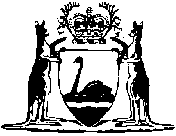 